План-схема «Дом-школа-дом»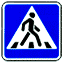                  -жилая застройка       - пр   - проезжая часть                  - движение транспортных средств               -   - движение детей (учеников) в (из)                образовательного  учреждения     -  знак пешеходный переход
                  - искусственное освещение